  БОЙОРОК	                                № 2                     РАСПОРЯЖЕНИЕ21 январь 2019 йыл                                                             21 января  2019 года            1.На основании направления исх. б/н Туймазинского МФ ФКУ УИИ УФСИН России по Республике Башкортостан.        1.Принять осуждённого Шайхлисламова Нияза Назиповича на обязательные работы на безвозмездной основе с 21 января на срок 180 часов.          2.Ознакомить под расписку с правилами внутреннего распорядка организации, техники безопасности и производственной санитарии.       3.Ведение ежедневного табеля учета  с отражением  количество отработанных часов  и ежемесячного направление копии табеля в уголовно- исполнительную инспекцию возложить на управляющего делами.Глава сельского поселения:                                                         Г.Гарифуллина.С распоряжением  работник ознакомлен_____________	(личная подпись)«____»________________2019 г.Башкортостан Республикаһы       Шаран районы  Муниципаль районыныңТүбәнге Ташлы  ауыл Советы ауылбиләмәһе хакимиәте          Түбән Ташлы ауылы, тел.(34769) 2-51-49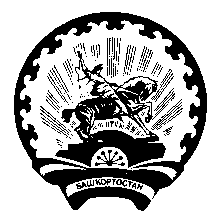 Администрация сельского поселения      Нижнеташлинский сельсоветМуниципального района Шаранский район Республики Башкортостан         с. Нижние Ташлы, тел.(34769) 2-51-49